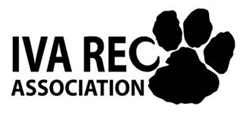 3.8.12Wee-Ball / Tee-BallWee-Ball Weeball is ages 3 and 4.Each team shall play the maximum number of players on the field, and all players shall bat.A safety ball will be used in all Wee-ball games.All batters will hit off of a Tee.Each game will consist of 2 or 3 innings or 45 min time limit.Score will not be kept during the game.No outs will be recorded all runners should advance 1 base per batter until all score, the last batter and all base runners will run all bases when ball his hit.Tee-BallTee-ball is ages 5 and 6.Each team shall play the maximum number of players on the field, and all players shall bat.A safety ball will be used in all Wee-ball games.Each game will consist of 2 or 3 innings or 45 min time limit.Score will not be kept during the game.No outs will be recorded all runners should advance 1 base per batter until all score, the last batter and all base runners will run all bases when ball his hit.Coaches shall pitch to their respective players.Each batter will have 3 pitches to hit the ball.  After the 3rd pitch the ball will be placed on a tee for the batter to hit.If the Coach pitcher is hit by a batted ball, the pitch will be replayed.